2ème TOUR DES HERAULTS JEUNES ET VETERANS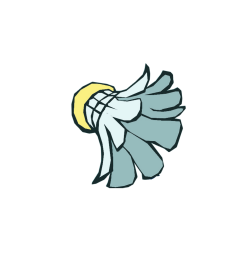 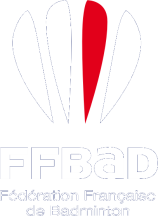 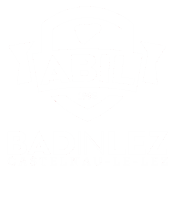 12 & 13 mai 2018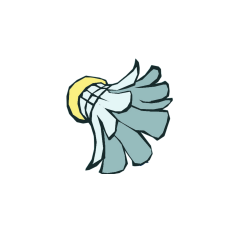 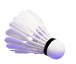 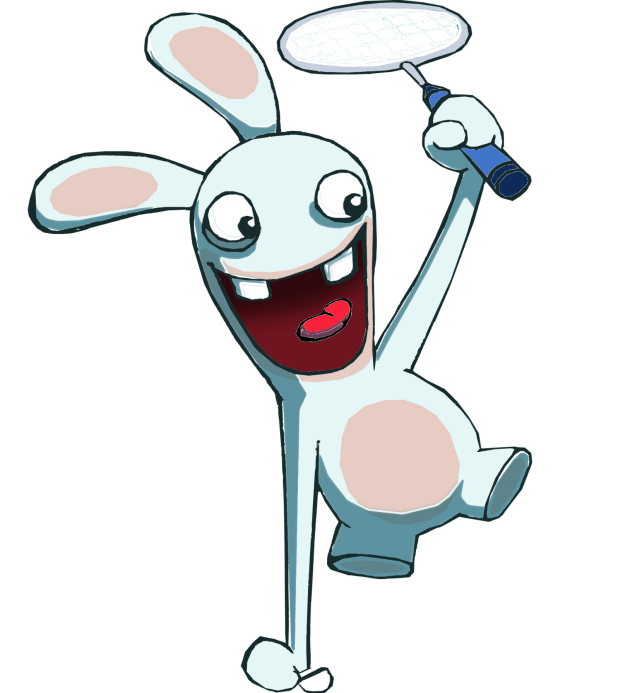 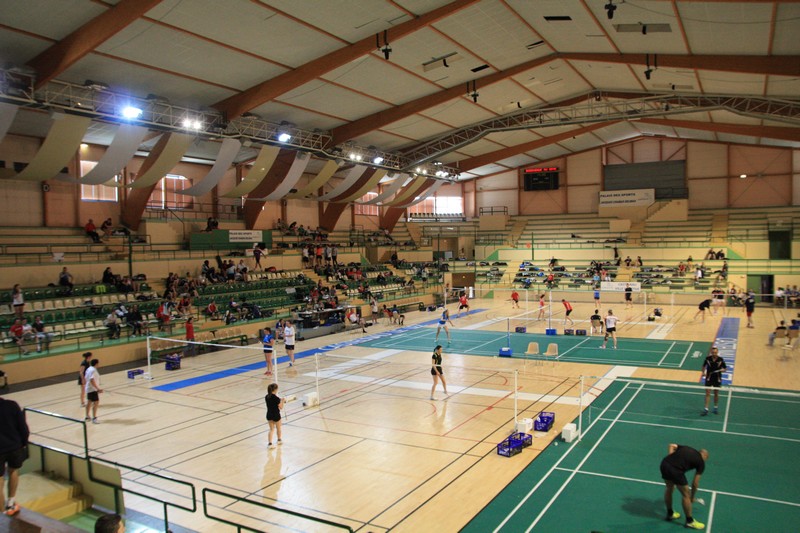 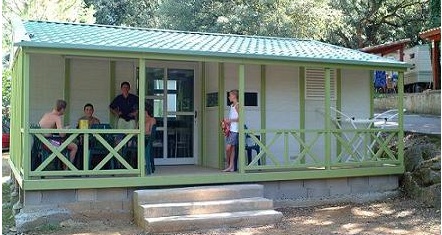 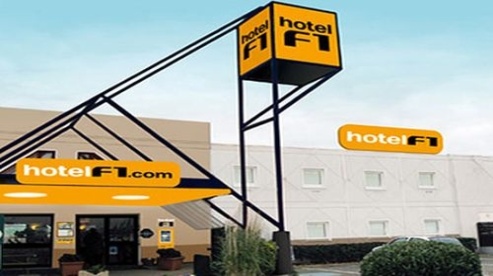 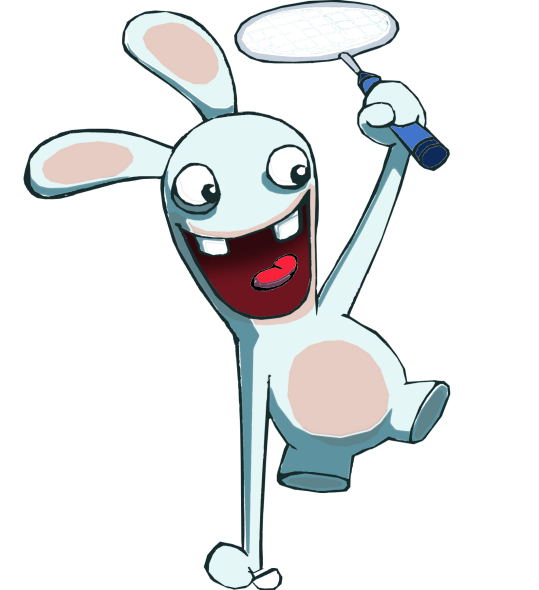 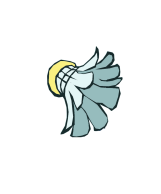 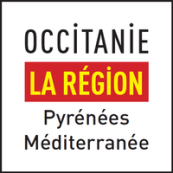 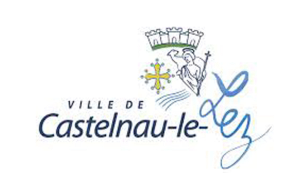 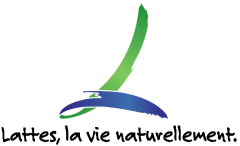 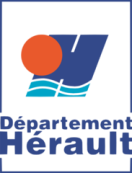 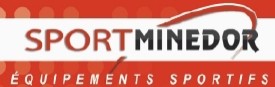 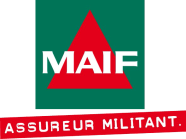 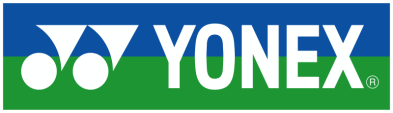 